DESIZN CIRCLE – UCEED 2015GOVT. LOGOS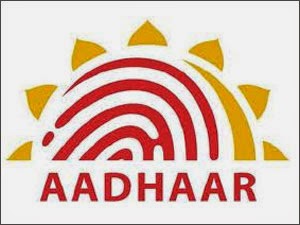 Aadhar Card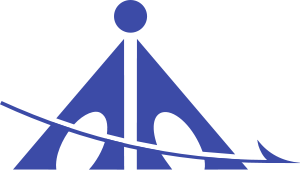 Airports Authority of India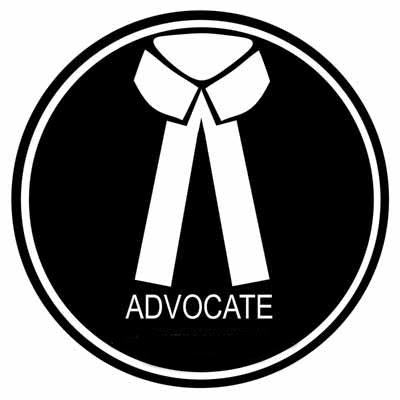 Advocate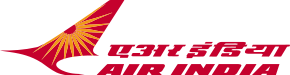 Air India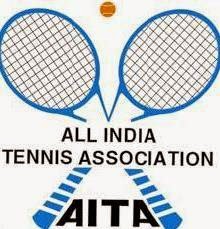 All India Tennis association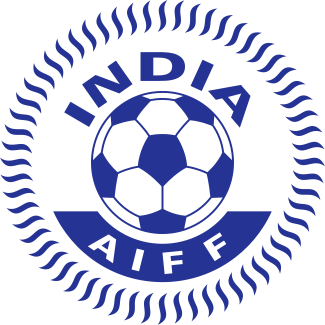  All India Football federation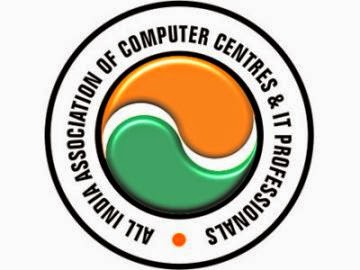 All India IT association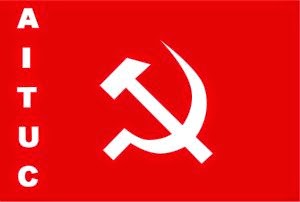 All India Trade Promotion Congress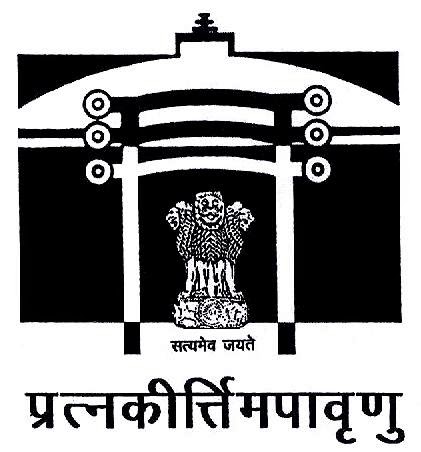 Archaeology Survey of India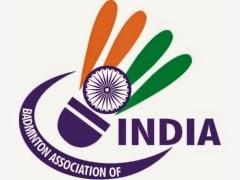 Badminton Association of India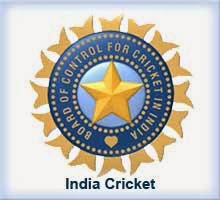 Board of Control for Cricket in India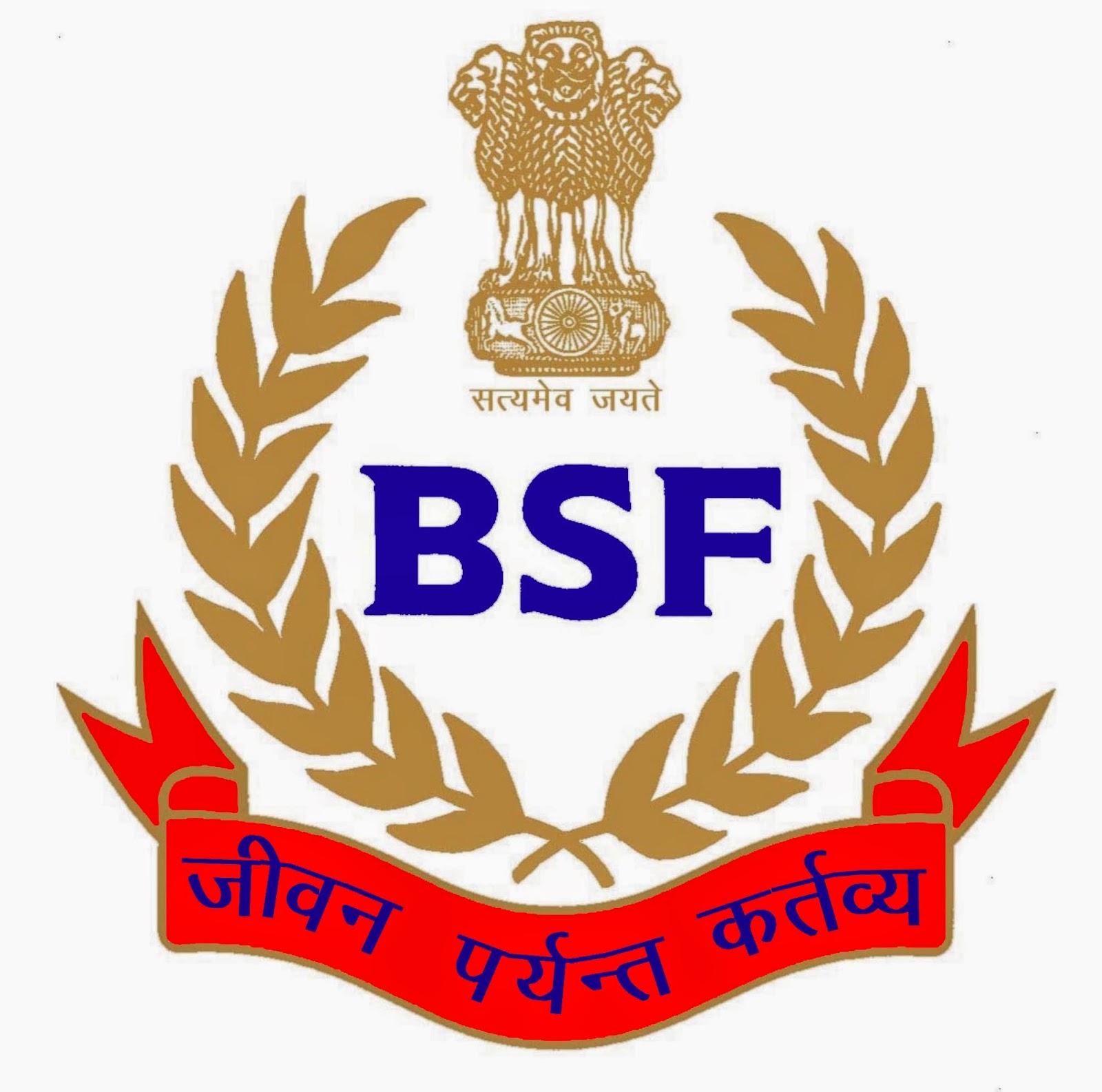 Border Security Force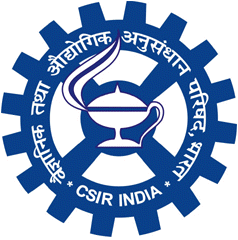 Council of Scientific and Industrial Research 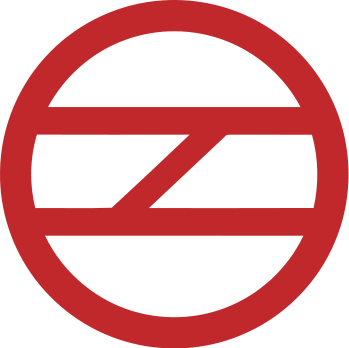 Delhi Metro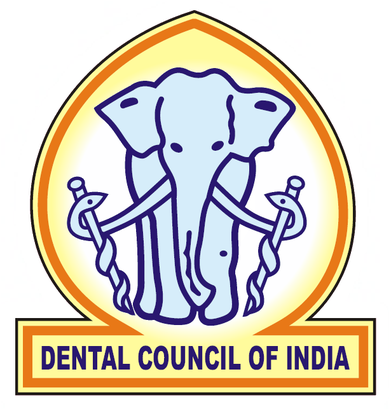 Dental Council of India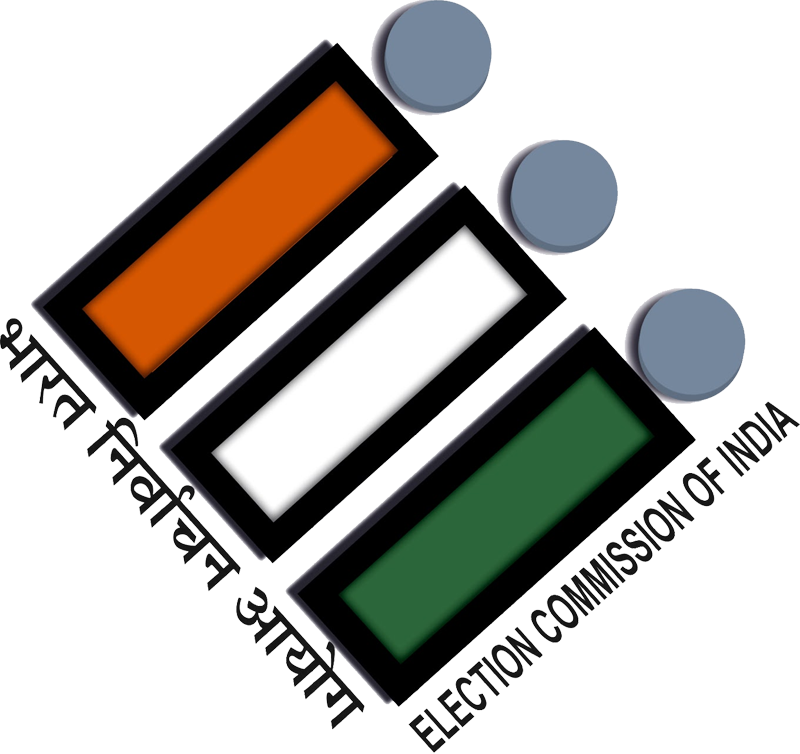 Election Commission of India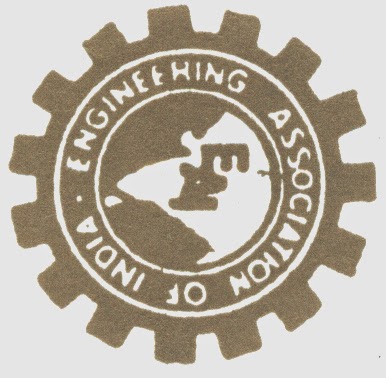 Engineering association of India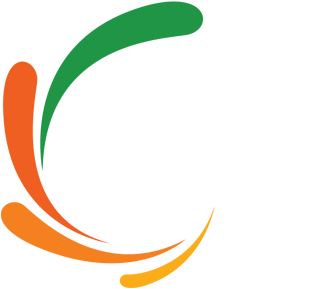 Federation of Indian chambers of commerce and Industry (FICCI)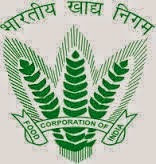 Food Corporation India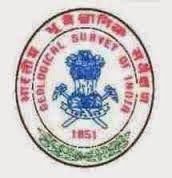 Geological Survey f India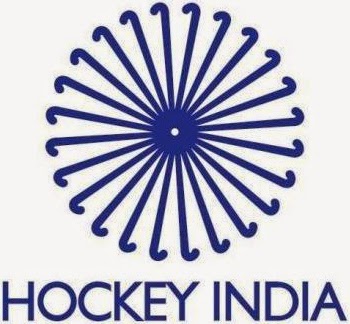 Hockey India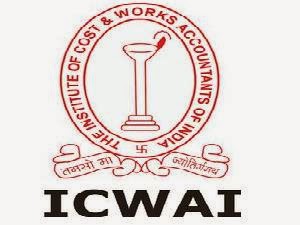 The Institute of Cost Accountants of India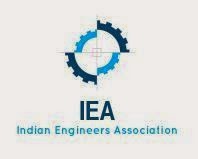 Indian Engineers Association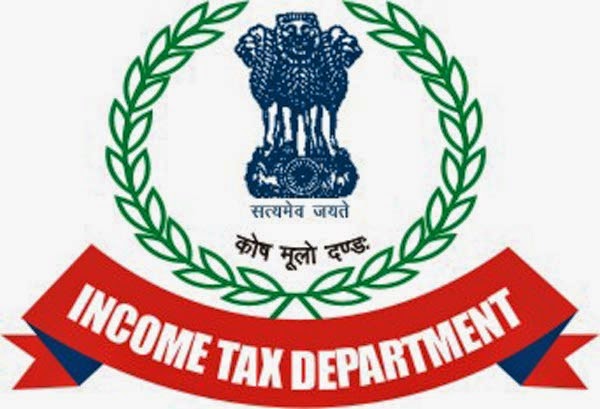 Income Tax department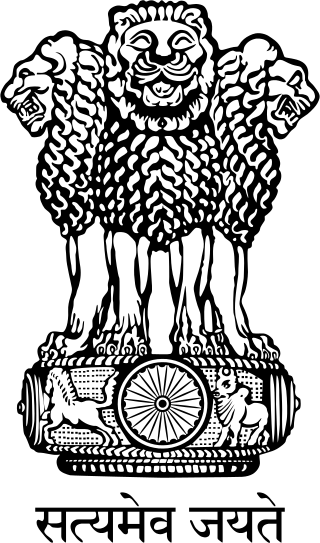 India Emblem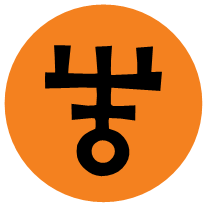 India Trade Promotion Organization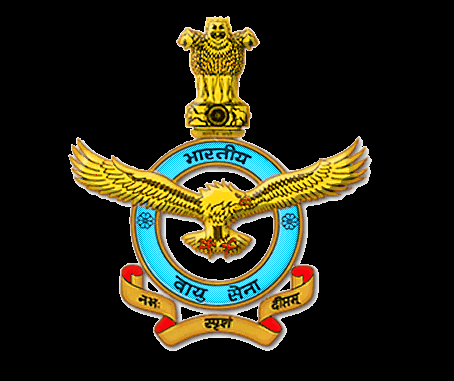 Indian Air force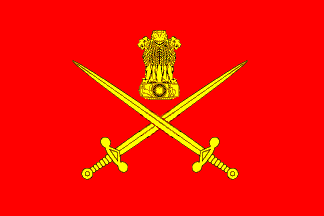 Indian Army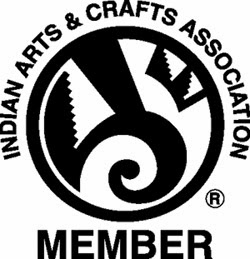 Indian Arts and Crafts association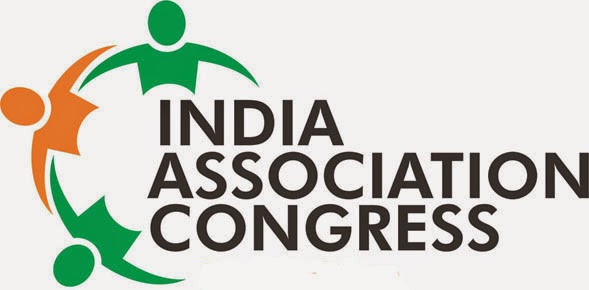 Indian Association Congress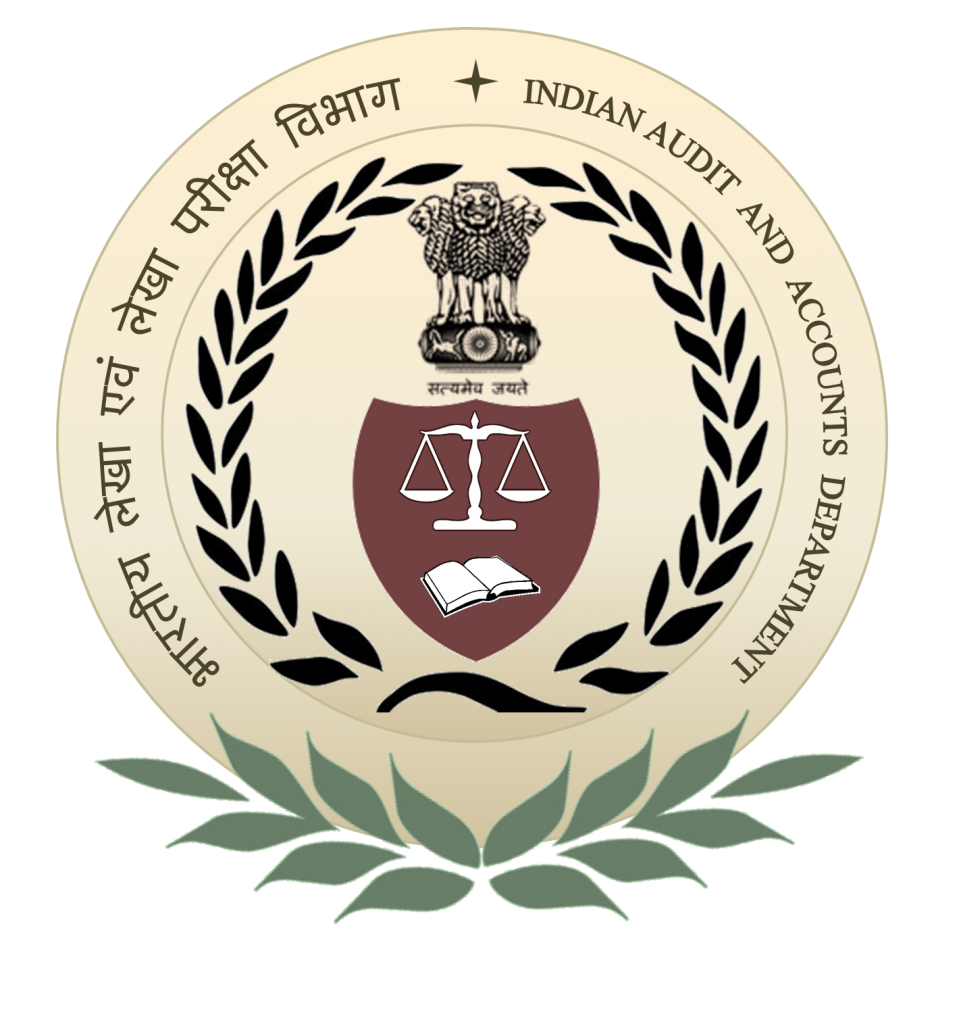 Indian Audits and Accounts departments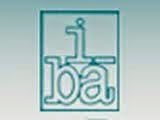 Indian Bank association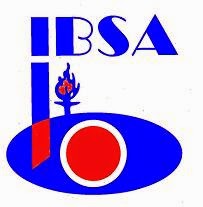 Indian Blind sports association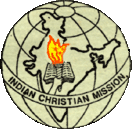 Indian Christian Mission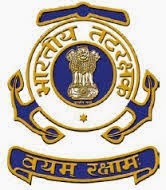 Indian Coast guard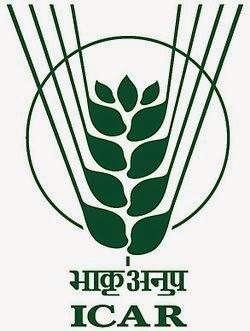 Indian Council of Agricultural Research (ICAR)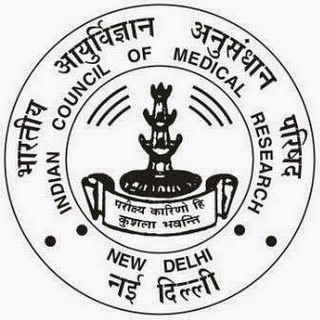 Indian Council of Medical Research (ICMR)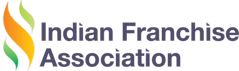 Indian Franchise Association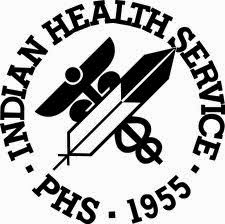 Indian Health Service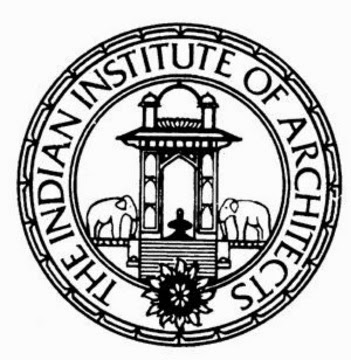 Indian Institute of Architects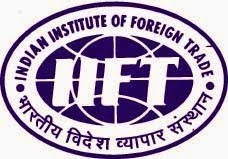 Indian Institute of Foreign Trade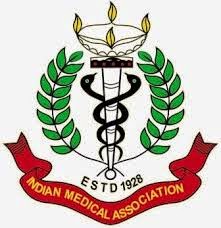 Indian Medical Association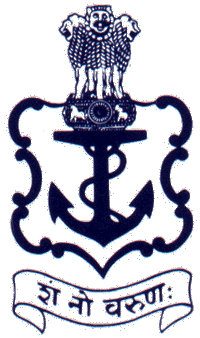 Indian Navy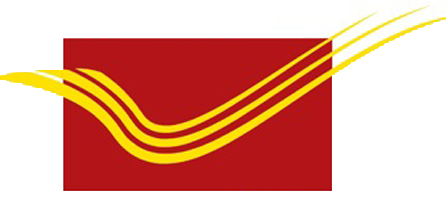 Indian Post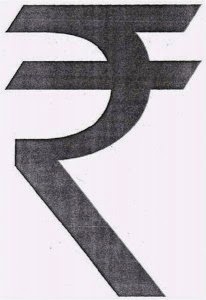  Indian Rupee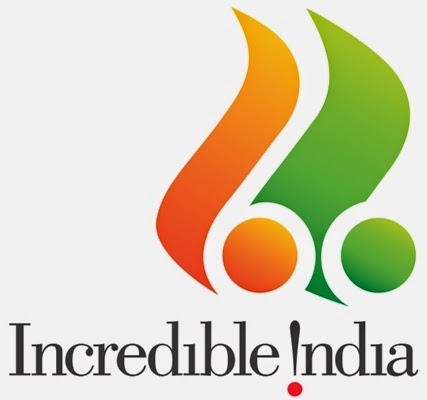 Indian Tourism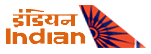 Indian Airline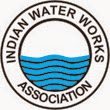 Indian Water works association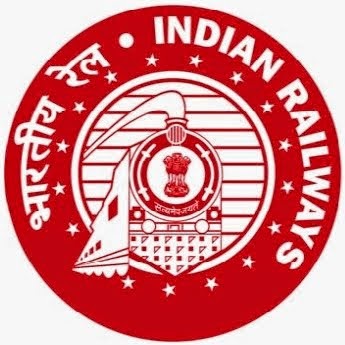 Indian Railway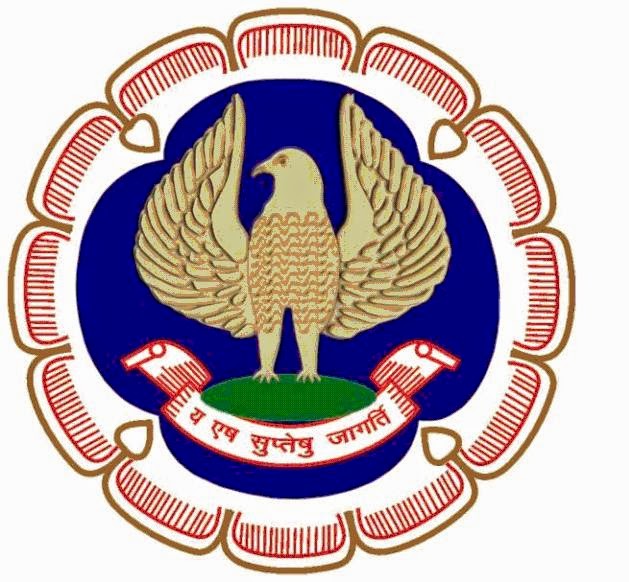 Institute of Chartered Accountants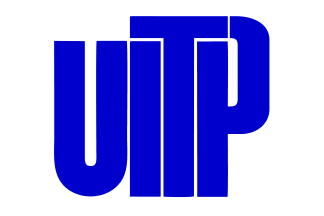 International association for public transport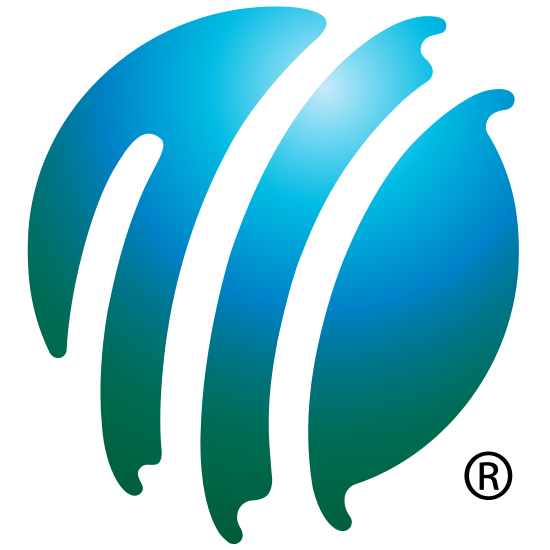 International Cricket Council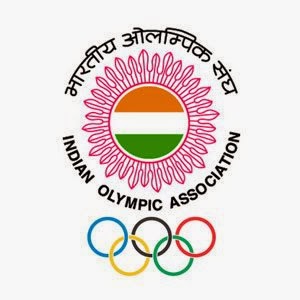 Indian Olympic Association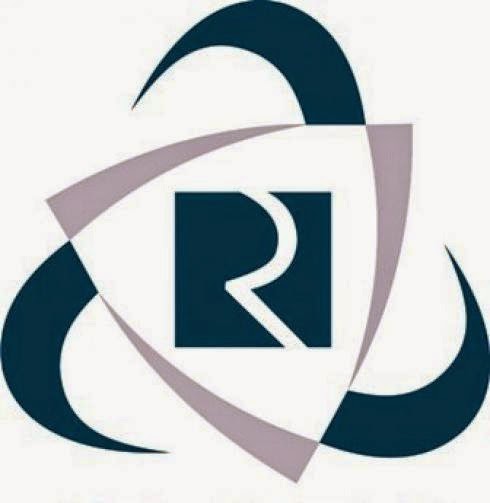 IRCTC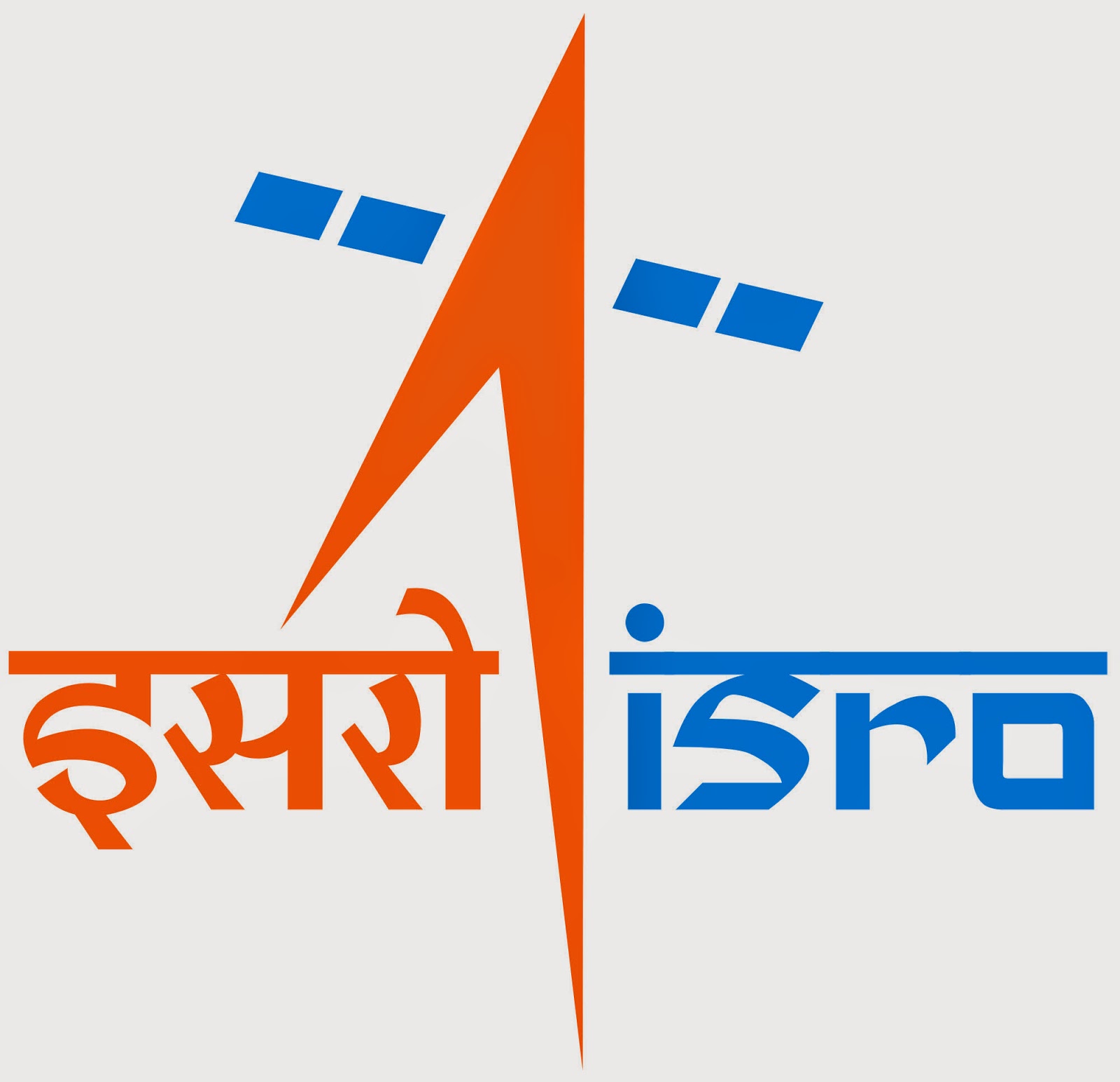 Indian Space Research Corporation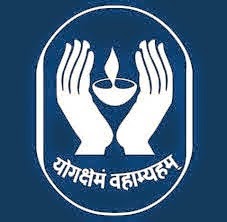 LIC India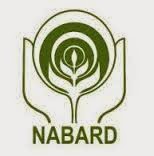 National Bank for Agriculture and Rural Development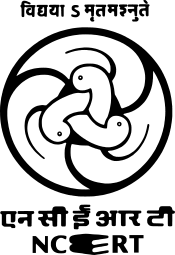 National Institute of Educational Research & Training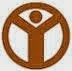 National Literacy Mission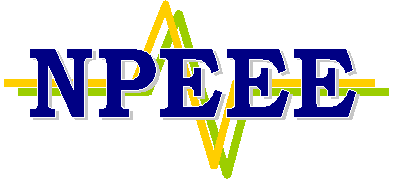 National program on earthquake Engg Education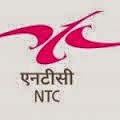 National Textile Corporation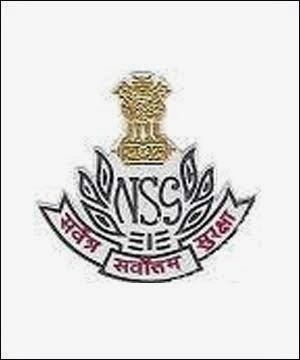 National Security Guards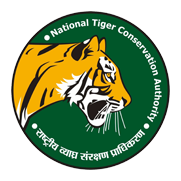 National Tiger Conservation Authority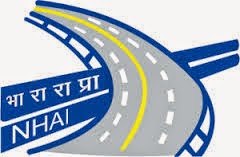 National Highway Authority of India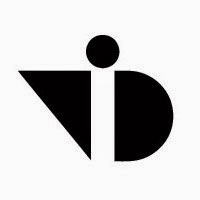 National Institute of Design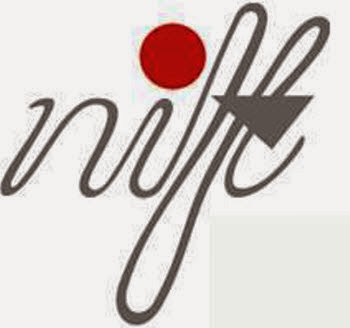 National Institute of Fashion Technology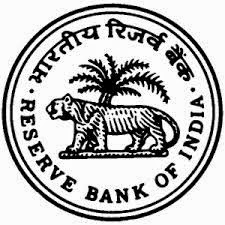 Reserve Bank of India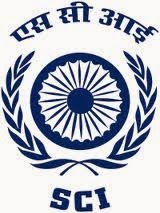 Shipping Corporation of India LTD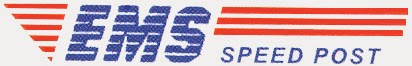 EMS speed post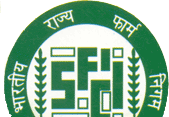 State farms corporation of India LTD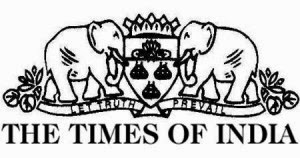 The Times of India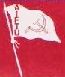 Trade Union Federation of India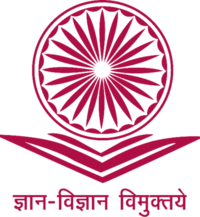 University Grants commission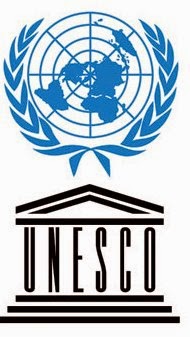 United Nations Educational, Scientific and Cultural Organisation - UNESCO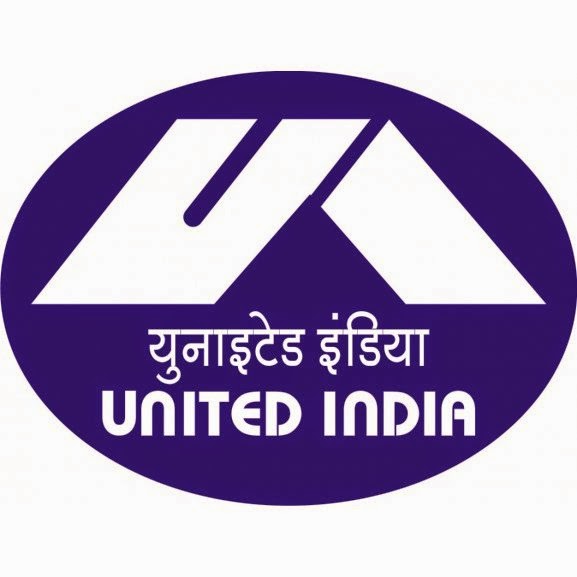 United India Insurance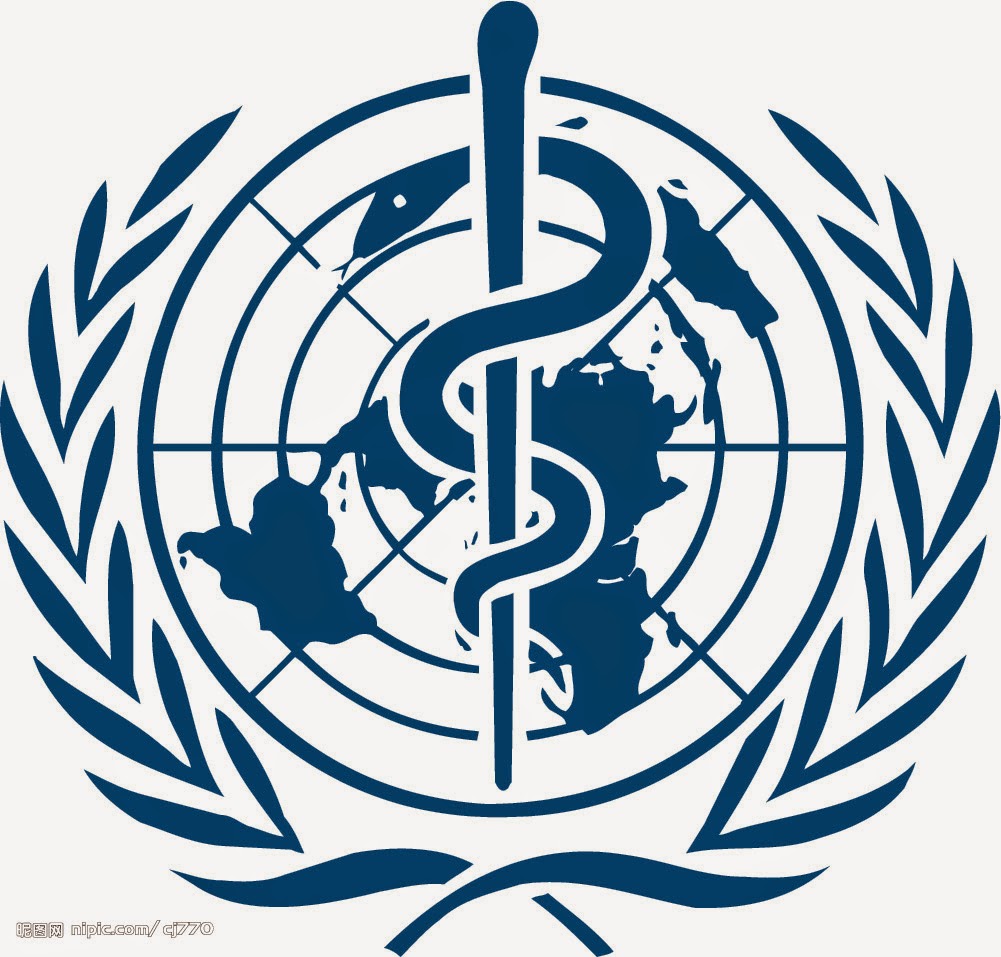 World Health Organization (WHO)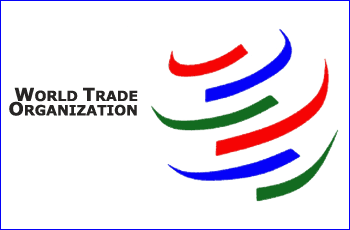 World Trade Organization (WTO)